	1. KUŽELKÁŘSKÁ LIGA DOROSTU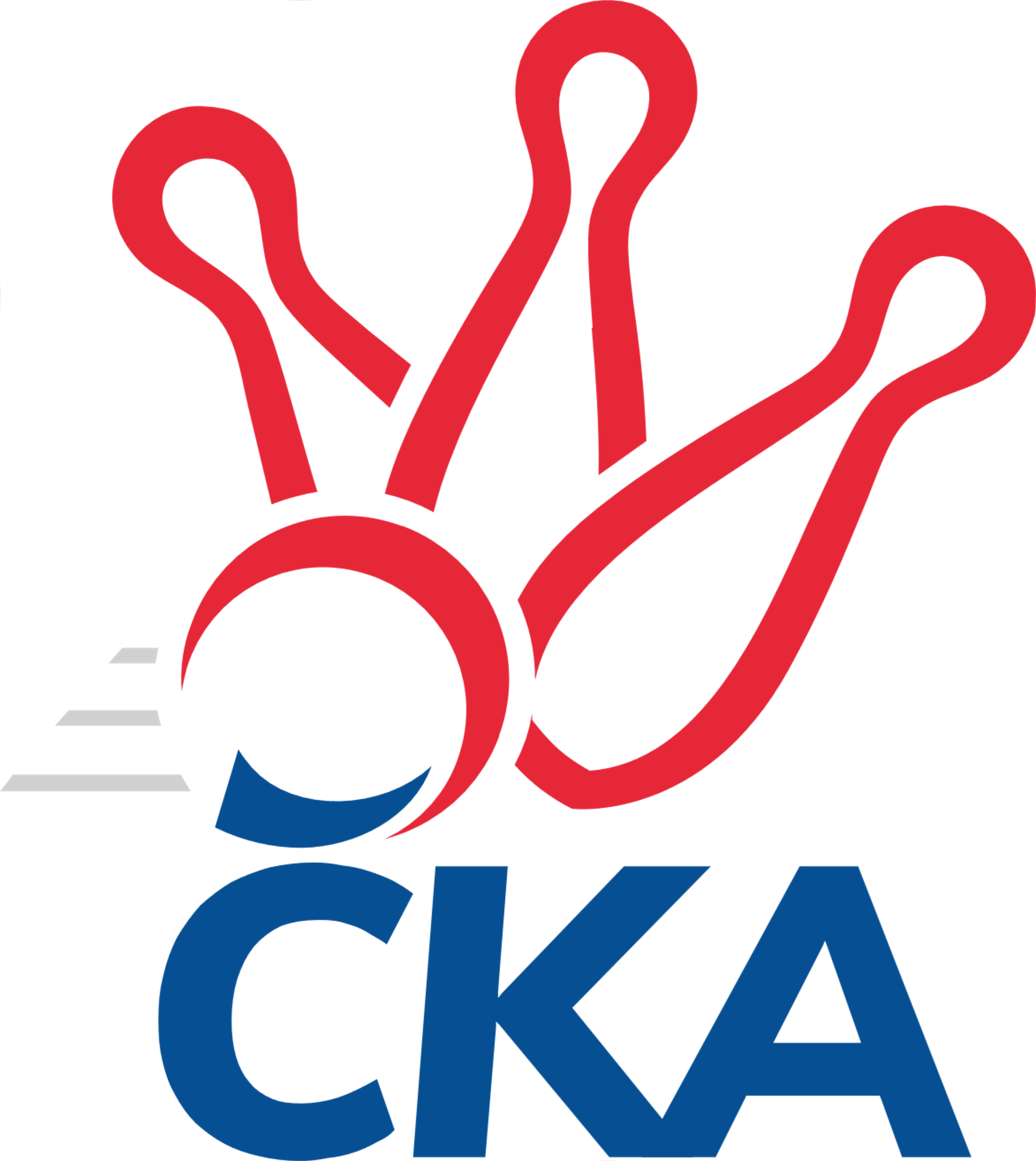 Č. 1Ročník 2019/2020	8.9.2019Nejlepšího výkonu v tomto kole: 1653 dosáhlo družstvo: SKK Rokycany1.KLD A 2019/2020Výsledky 1. kolaSouhrnný přehled výsledků:SK Žižkov Praha	- TJ Sokol Duchcov	0:2	1553:1569		8.9.KK Kosmonosy 	- Kuželky Holýšov	0:2	1502:1544		8.9.KK Jiří Poděbrady	- SKK Rokycany	0:2	1612:1653		8.9.Tabulka družstev:	1.	SKK Rokycany	1	1	0	0	2 : 0 	 	 1653	2	2.	TJ Sokol Duchcov	1	1	0	0	2 : 0 	 	 1569	2	3.	Kuželky Holýšov	1	1	0	0	2 : 0 	 	 1544	2	4.	Kuželky Jiskra Hazlov	0	0	0	0	0 : 0 	 	 0	0	5.	KK Jiří Poděbrady	1	0	0	1	0 : 2 	 	 1612	0	6.	SK Žižkov Praha	1	0	0	1	0 : 2 	 	 1553	0	7.	KK Kosmonosy	1	0	0	1	0 : 2 	 	 1502	0Podrobné výsledky kola:	 SK Žižkov Praha	1553	0:2	1569	TJ Sokol Duchcov	Jan Klégr	139 	 133 	 131 	143	546 	  	 545 	 125	131 	 149	140	Jan Ransdorf	Jakub Vojáček	153 	 122 	 125 	112	512 	  	 505 	 126	133 	 128	118	Nela Šuterová	Tomáš Herman	138 	 126 	 119 	112	495 	  	 519 	 129	124 	 130	136	Tadeáš Zeman	Jan Neckář ml.	119 	 114 	 101 	134	468 	  	 418 	 114	98 	 99	107	Monika Radovározhodčí: TruksaNejlepší výkon utkání: 546 - Jan Klégr	 KK Kosmonosy 	1502	0:2	1544	Kuželky Holýšov	Tereza Bendová	127 	 115 	 130 	133	505 	  	 473 	 110	122 	 133	108	Michael Martínek	Tereza Nováková	137 	 131 	 138 	130	536 	  	 517 	 135	120 	 136	126	Martin Šlajer	Adéla Molnarová	111 	 116 	 112 	122	461 	  	 528 	 123	139 	 131	135	Viktor Šlajer	Lucie Dlouhá	121 	 121 	 101 	102	445 	  	 499 	 147	111 	 125	116	Matěj Chlubnarozhodčí: Vladislav TajčNejlepší výkon utkání: 536 - Tereza Nováková	 KK Jiří Poděbrady	1612	0:2	1653	SKK Rokycany	Jiří Šafránek	139 	 140 	 150 	133	562 	  	 563 	 126	165 	 130	142	Vojtěch Havlík	Adam Janda	133 	 136 	 122 	150	541 	  	 542 	 109	152 	 139	142	Julija Chernetska	Jiří Tichý	128 	 122 	 134 	125	509 	  	 548 	 131	138 	 145	134	Veronika Horková	Lada Tichá	117 	 133 	 129 	104	483 	  	 532 	 134	147 	 109	142	Dominik Černýrozhodčí: Šustr OndřejNejlepší výkon utkání: 563 - Vojtěch HavlíkPořadí jednotlivců:	jméno hráče	družstvo	celkem	plné	dorážka	chyby	poměr kuž.	Maximum	1.	Vojtěch Havlík 	SKK Rokycany	563.00	366.0	197.0	2.0	1/1	(563)	2.	Jiří Šafránek 	KK Jiří Poděbrady	562.00	370.0	192.0	4.0	1/1	(562)	3.	Veronika Horková 	SKK Rokycany	548.00	375.0	173.0	3.0	1/1	(548)	4.	Jan Klégr 	SK Žižkov Praha	546.00	385.0	161.0	5.0	1/1	(546)	5.	Jan Ransdorf 	TJ Sokol Duchcov	545.00	353.0	192.0	3.0	1/1	(545)	6.	Julija Chernetska 	SKK Rokycany	542.00	355.0	187.0	9.0	1/1	(542)	7.	Adam Janda 	KK Jiří Poděbrady	541.00	358.0	183.0	11.0	1/1	(541)	8.	Tereza Nováková 	KK Kosmonosy 	536.00	340.0	196.0	6.0	1/1	(536)	9.	Dominik Černý 	SKK Rokycany	532.00	384.0	148.0	10.0	1/1	(532)	10.	Viktor Šlajer 	Kuželky Holýšov	528.00	370.0	158.0	10.0	1/1	(528)	11.	Tadeáš Zeman 	TJ Sokol Duchcov	519.00	339.0	180.0	4.0	1/1	(519)	12.	Martin Šlajer 	Kuželky Holýšov	517.00	352.0	165.0	8.0	1/1	(517)	13.	Jakub Vojáček 	SK Žižkov Praha	512.00	362.0	150.0	14.0	1/1	(512)	14.	Jiří Tichý 	KK Jiří Poděbrady	509.00	341.0	168.0	3.0	1/1	(509)	15.	Nela Šuterová 	TJ Sokol Duchcov	505.00	345.0	160.0	12.0	1/1	(505)	16.	Tereza Bendová 	KK Kosmonosy 	505.00	354.0	151.0	6.0	1/1	(505)	17.	Matěj Chlubna 	Kuželky Holýšov	499.00	359.0	140.0	9.0	1/1	(499)	18.	Tomáš Herman 	SK Žižkov Praha	495.00	345.0	150.0	12.0	1/1	(495)	19.	Lada Tichá 	KK Jiří Poděbrady	483.00	322.0	161.0	5.0	1/1	(483)	20.	Michael Martínek 	Kuželky Holýšov	473.00	332.0	141.0	7.0	1/1	(473)	21.	Jan Neckář  ml.	SK Žižkov Praha	468.00	345.0	123.0	19.0	1/1	(468)	22.	Adéla Molnarová 	KK Kosmonosy 	461.00	321.0	140.0	10.0	1/1	(461)	23.	Lucie Dlouhá 	KK Kosmonosy 	445.00	316.0	129.0	6.0	1/1	(445)	24.	Monika Radová 	TJ Sokol Duchcov	418.00	311.0	107.0	22.0	1/1	(418)Sportovně technické informace:Starty náhradníků:registrační číslo	jméno a příjmení 	datum startu 	družstvo	číslo startu
Hráči dopsaní na soupisku:registrační číslo	jméno a příjmení 	datum startu 	družstvo	Program dalšího kola:2. kolo15.9.2019	ne	10:00	SKK Rokycany - KK Kosmonosy 	15.9.2019	ne	10:00	Kuželky Holýšov - SK Žižkov Praha	15.9.2019	ne	10:00	Kuželky Jiskra Hazlov  - KK Jiří Poděbrady	Nejlepší šestka kola - absolutněNejlepší šestka kola - absolutněNejlepší šestka kola - absolutněNejlepší šestka kola - absolutněNejlepší šestka kola - dle průměru kuželenNejlepší šestka kola - dle průměru kuželenNejlepší šestka kola - dle průměru kuželenNejlepší šestka kola - dle průměru kuželenNejlepší šestka kola - dle průměru kuželenPočetJménoNázev týmuVýkonPočetJménoNázev týmuPrůměr (%)Výkon1xVojtěch HavlíkRokycany5631xVojtěch HavlíkRokycany108.825631xJiří ŠafránekPoděbrady5621xJiří ŠafránekPoděbrady108.625621xVeronika HorkováRokycany5481xJan KlégrŽižkov107.125461xJan KlégrŽižkov5461xTereza NovákováKosmonosy107.025361xJan RansdorfDuchcov 5451xJan RansdorfDuchcov 106.925451xJulija ChernetskaRokycany5421xVeronika HorkováRokycany105.92548